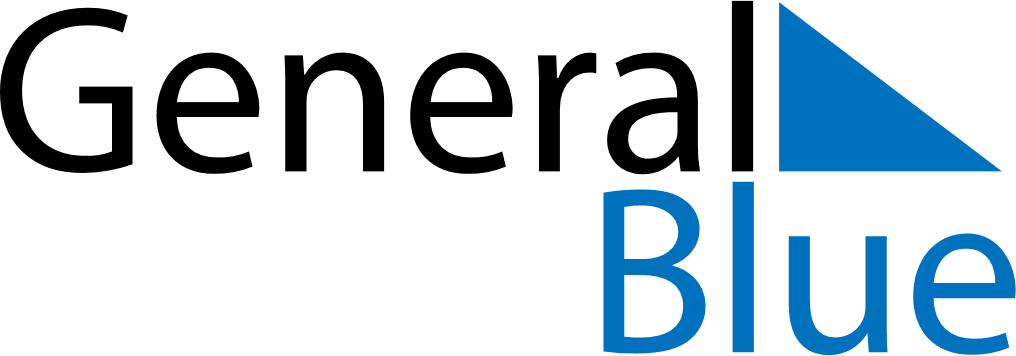 August 2024August 2024August 2024SpainSpainMONTUEWEDTHUFRISATSUN123456789101112131415161718Assumption19202122232425262728293031